10 Days						Group:$600.00Challenge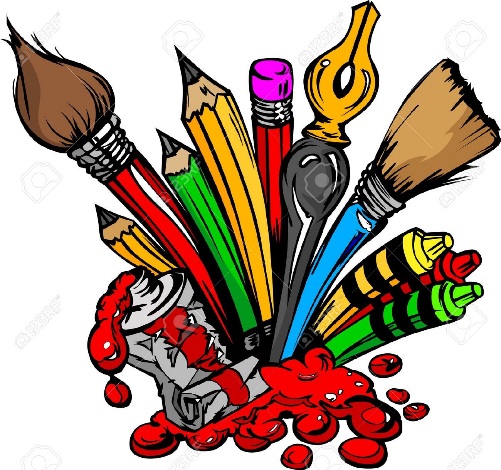 Build a Mobile Maker CartWhy: 	Who: 	Where:What:When: How:	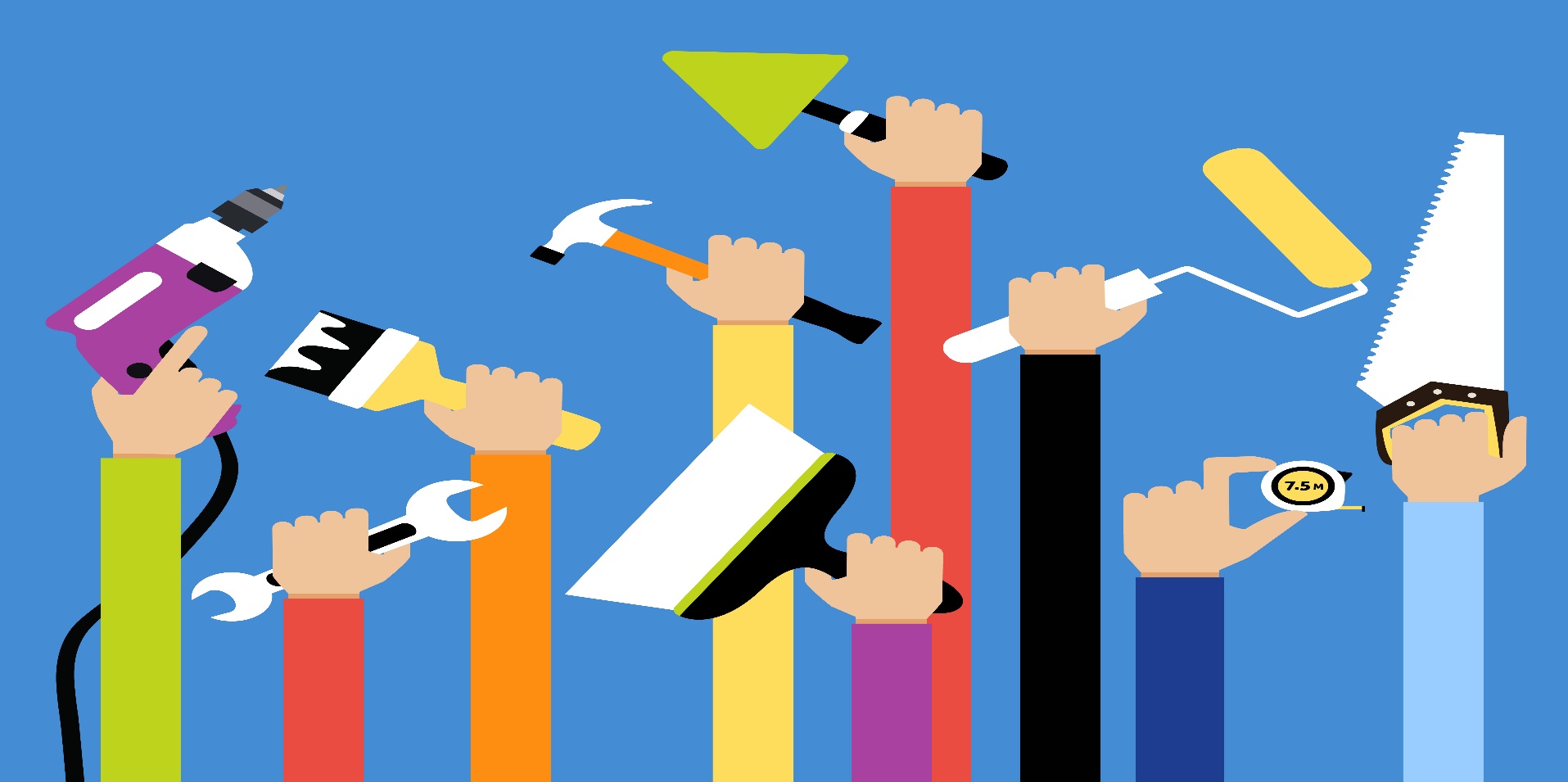 Name: __________________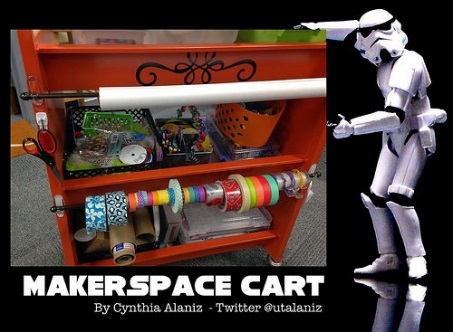 Block: _______Grade 8 DMI Project: Design a Maker CartBig Idea: Design can be responsive to identified needs (i.e. prototyping and testing). The Project in Brief	Driving Question: How can we re-purpose a cart to meet the needs of the user?Challenge #1 Do your Research / Empathy:Interview/Survey users about their experience with working/learning spaces.Dive deep: think about how the users feel.Reflect on personal experiences.Use Agency by Design's Think Feel Care routine (PDF).This step will take One class period plus homework.Challenge #2 Define the Problem:What are the issues with our current working/learning spaces?Create a problem statement (such as, "How might we. . . ?").Develop a Thematic Cart (Tinker, Craft, Construction, Electronic, Digital etc.)This step will take One class period.Challenge #3 Brainstorm and Prototype:In five minutes, think of as many solutions for your problem as possible.Choose one or more to prototype.Include a budgetSource outMaterials must have longevity-easy to replaceFind a Mentor to guide you. This step will take One class period plus homework. Feedback / Test:Return to users for feedback on the prototype.Does this prototype solve the problem?Reiterate:Incorporate feedback into your prototype.Challenge #4 Final Build:Now that you've received feedback and reiterated your piece to reflect that feedback, build it!Sketch it out! Don't forget to use Digital Tools (e.g. Google Sketch-Up). Continue to test by asking, "Does this work? Do we need to make adjustments?"Include a budgetThis step will take One class period.Challenge #5 Pitch:Maker Faire- May 26 ThursdayPresent Prototype for votingPresent your design to a panel, which includes the principal, teachers, experts, and other administrators. Real audience members add authenticity.Include a Task List for students to partakeThis step will take One class period.Challenge #6Build a Mobile Maker CartApply tasks pertaining to sign-up ListEveryone should have a task to performUse materials suppliedReflect / Discuss:Review the experience of using design thinking to work with real users and real problems.Consider the process of building and reiterating. Was it frustrating when something didn't work?How can we redefine failure?What did the homework involve, and how did it help?http://www.edutopia.org/blog/architecture-psychology-furniture-fallon-plunkett-lisa-yokana?utm_source=facebook&utm_medium=socialflow